Практичне заняття № 6. The Object and Subject of Semasiology.Referential and functional approaches to meaningTypes of word meaning: lexical, grammatical meanings.Implicational meaning.Polysemy.Synchronic and diachronic approaches to polysemy. Diachronic and synchronic change of meaning.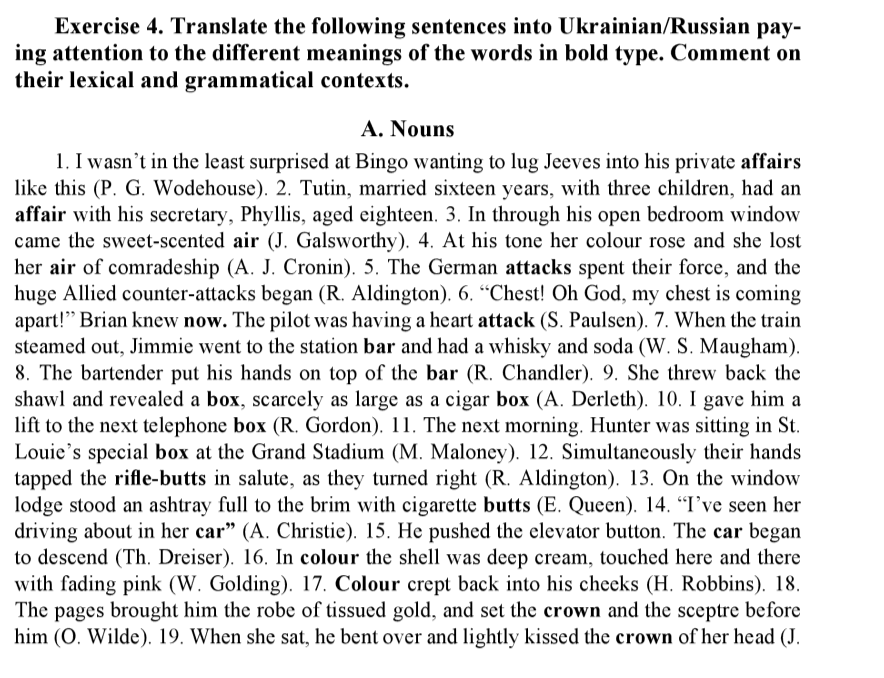 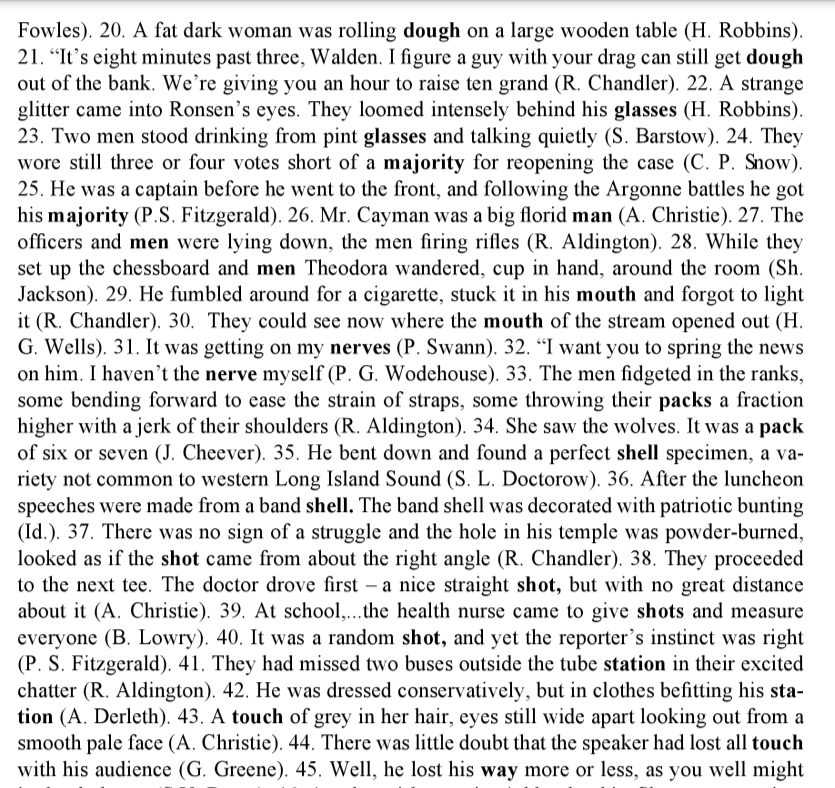 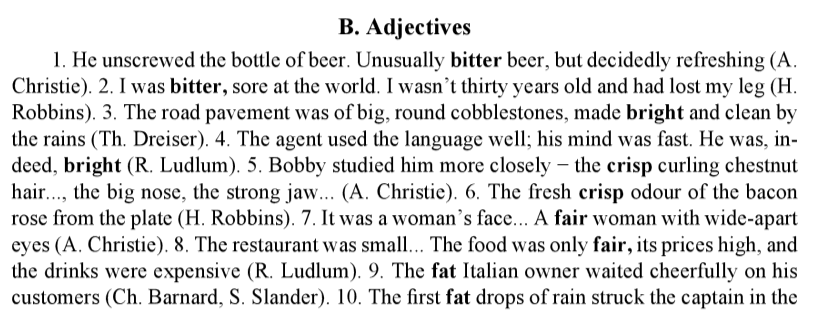 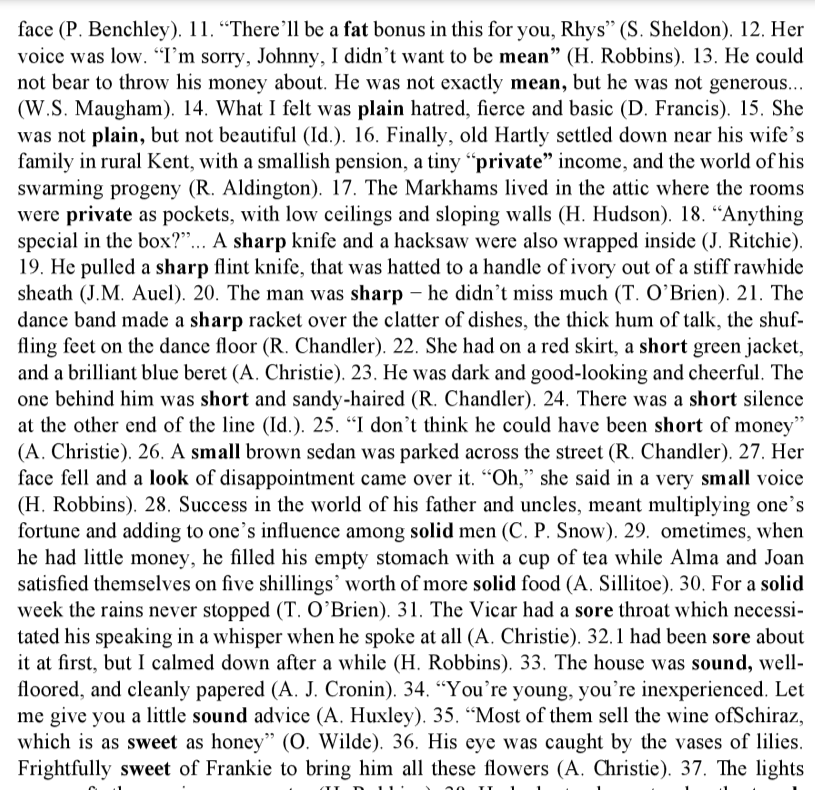 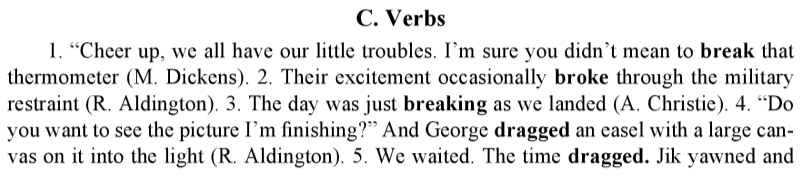 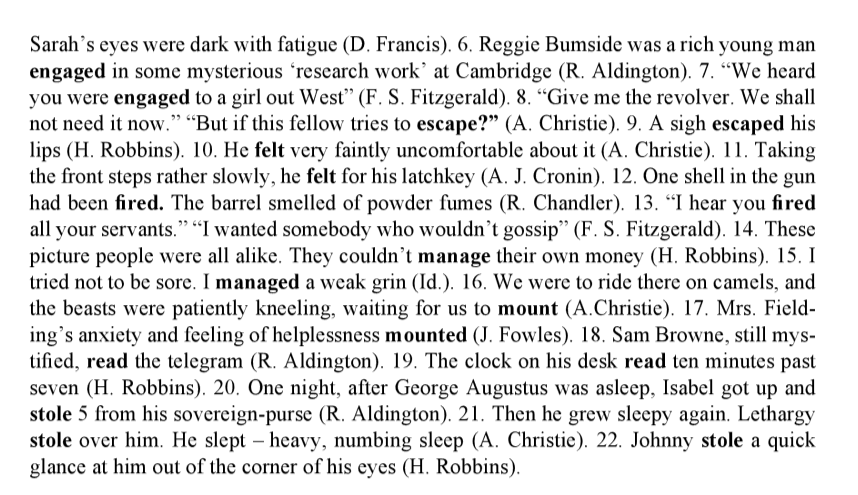 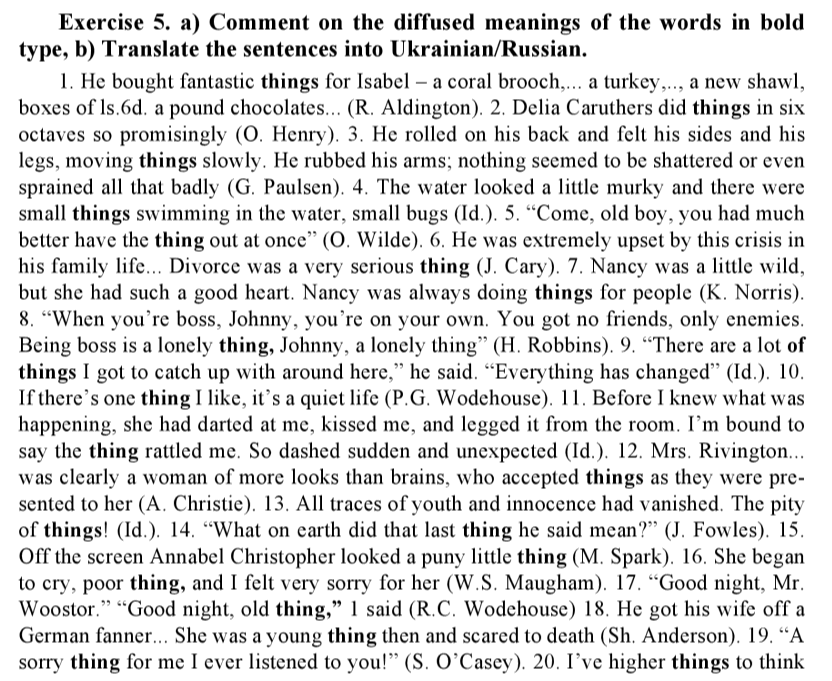 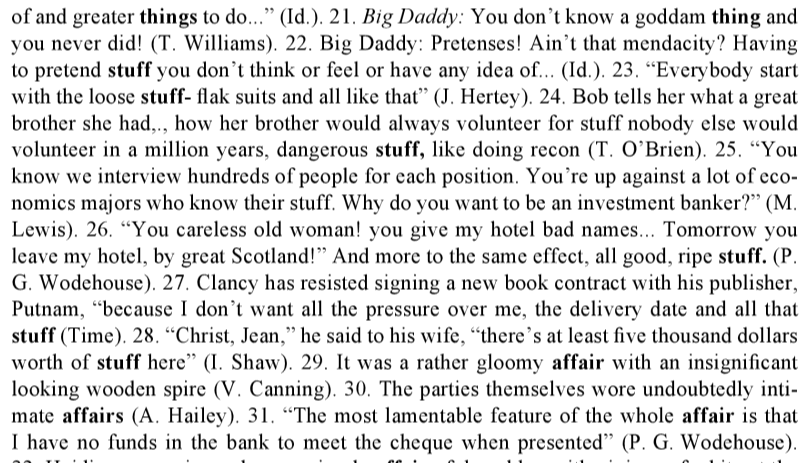 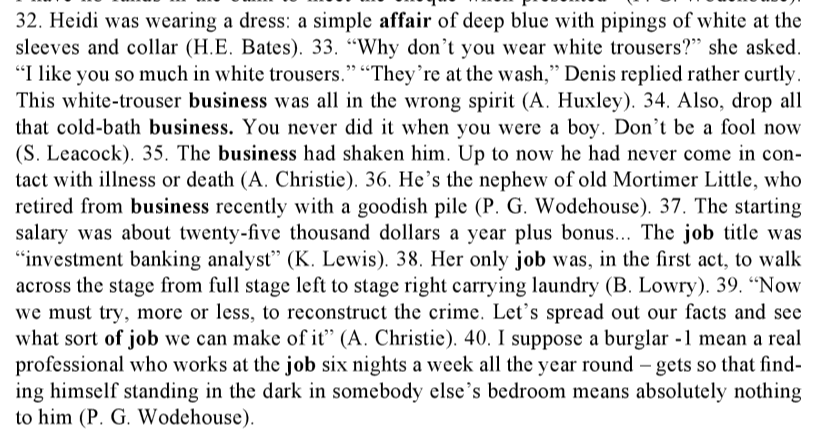 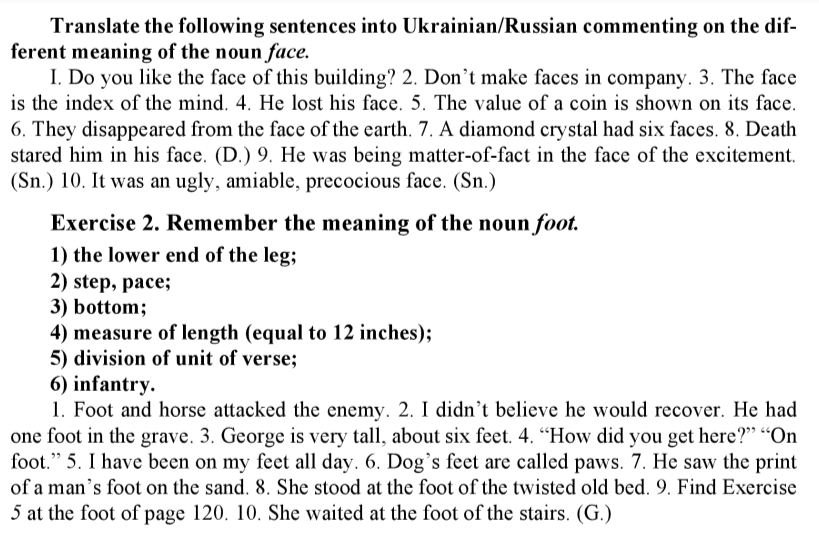 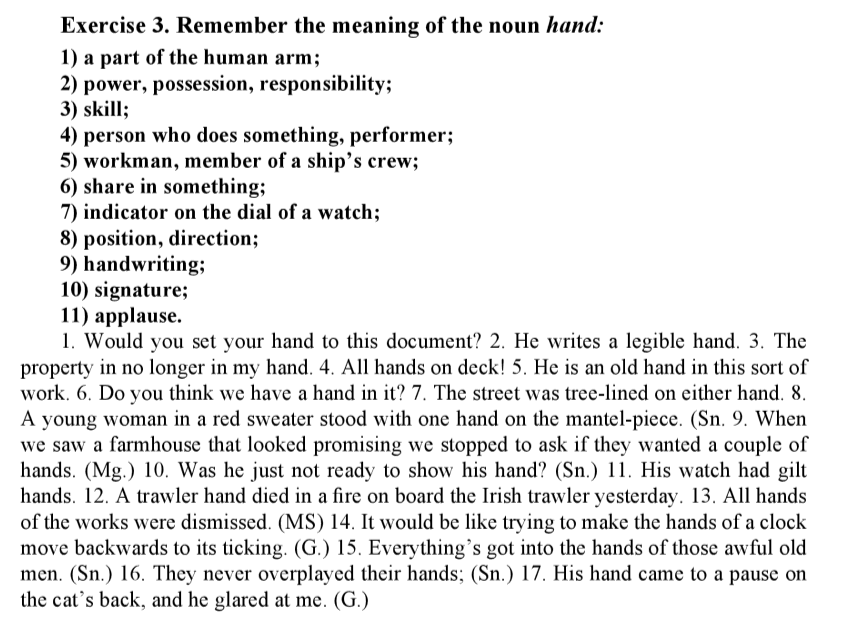 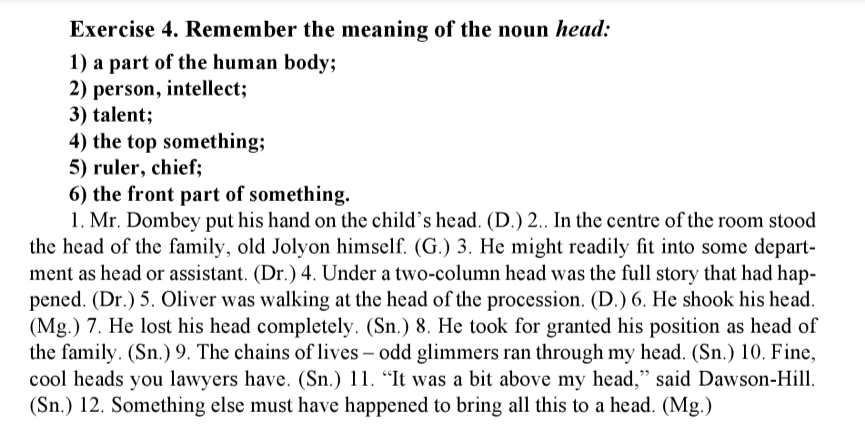 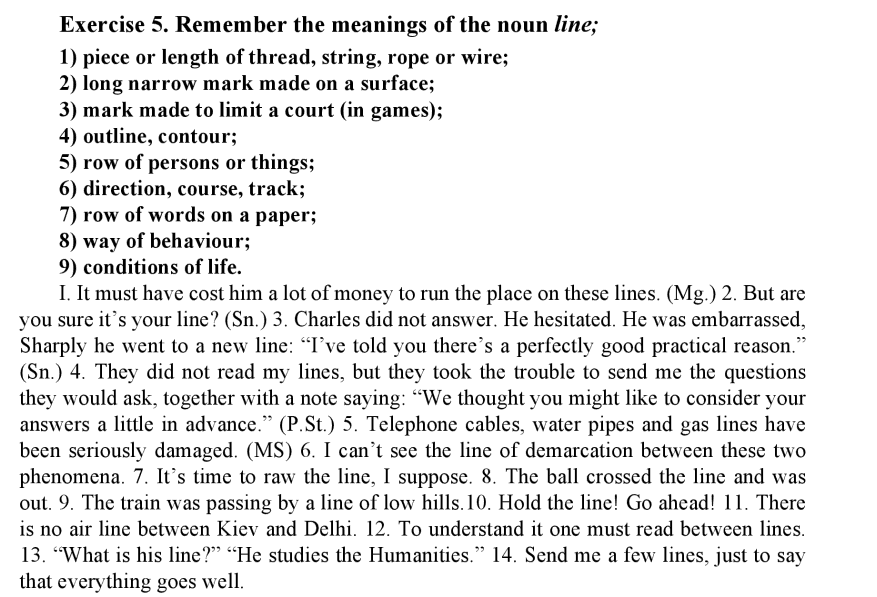 